FC-Ⅱ便携式水中油分析仪-便携式水中油检测仪-水中油监测仪,便携式水中油分析仪进口,便携式水中油分析仪供应公司名称；南京欧熙科贸有限公司公司地址；南京市珠江路88号新世界中心A座1415A室联系人；张经理     联系方式；13913028277公司电话；025-52613764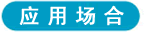  河流、湖泊地表水环境监测　　       海洋水质环境监测
 船舶、舰艇污水排放监测　　　      工业污水排放及市政污水入口监测
 石油化工污水排放监测　　　　      蒸汽锅炉冷凝水回收系统监测
 冷却水循系统监测　　　　　　      海水淡化厂入口监测
 油田采油回注水水质监测　　　      饮用水、纯净水含油监测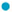 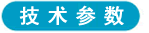 